САРАТОВСКАЯ ГОРОДСКАЯ ДУМАРЕШЕНИЕ29.10.2021 № 4-37г. СаратовО делегировании депутатов Саратовской городской Думы в состав комиссии по контролю за сохранением и созданием зеленых насаждений на территории муниципального образования «Город Саратов»Саратовская городская ДумаРЕШИЛА:1. Делегировать в состав комиссии по контролю за сохранением                     и созданием зеленых насаждений на территории муниципального образования «Город Саратов» депутатов Саратовской городской Думы: 1.1. Маркова Виктора Константиновича;1.2. Сидорова Алексея Сергеевича. 2. Отменить решение Саратовской городской Думы от 23.07.2020                  № 71-563 «О делегировании депутатов Саратовской городской Думы для включения в состав комиссии по контролю за сохранением и созданием зеленых насаждений на территории муниципального образования                    «Город Саратов».3. Администрации муниципального образования «Город Саратов» привести правовые акты в соответствие с настоящим решением.4. Настоящее решение вступает в силу со дня его принятия.ПредседательСаратовской городской Думы                                                      Д.Г. Кудинов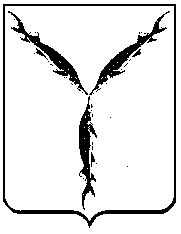 